Publicado en  el 11/10/2016 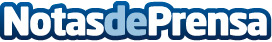 Singapur invierte en sillas de ruedas autónomas para mejorar la eficiencia de sus hospitalesSingapur está por atravesar una crisis de envejecimiento, donde la población se dirige a una etapa de cuidados y atención médica y la demanda de personas en puestos de trabajo centrados en salud ha disminuido de forma considerable. Uno de los objetivos del proyecto es desarrollar un sistema de control y programación con el que los hospitales puedan mover a sus pacientes de un lugar a otro sin tener que depender de un ser humano.Datos de contacto:Nota de prensa publicada en: https://www.notasdeprensa.es/singapur-invierte-en-sillas-de-ruedas Categorias: Medicina Automovilismo Emprendedores E-Commerce Software Industria Automotriz http://www.notasdeprensa.es